Приложение1Карта схема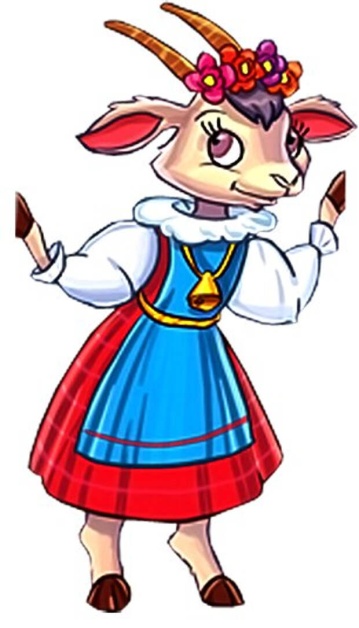 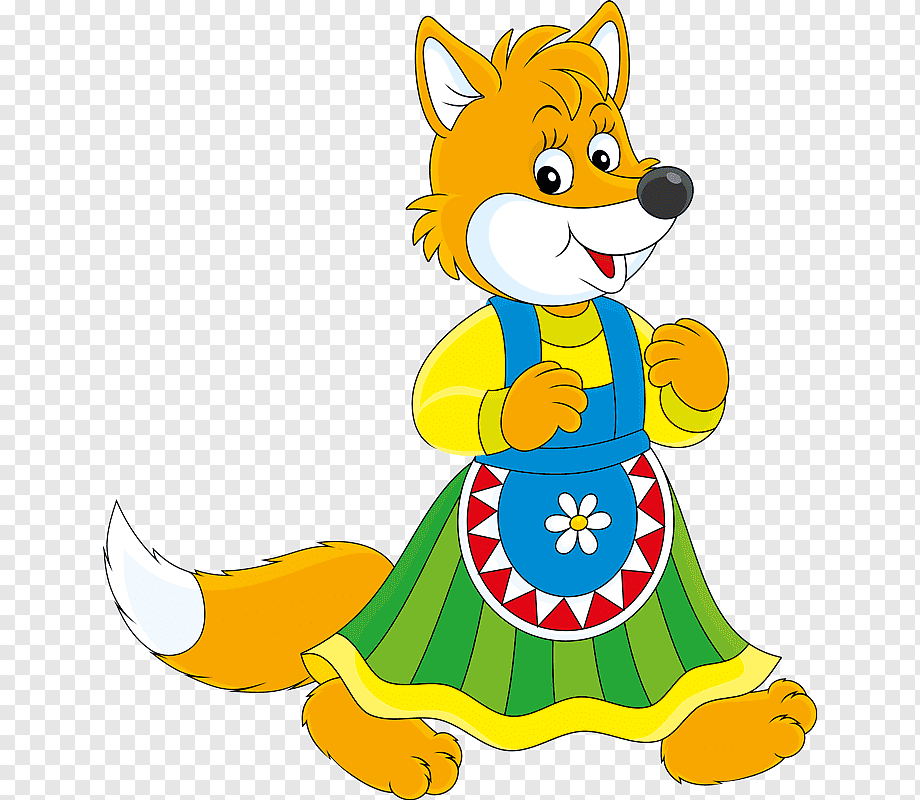 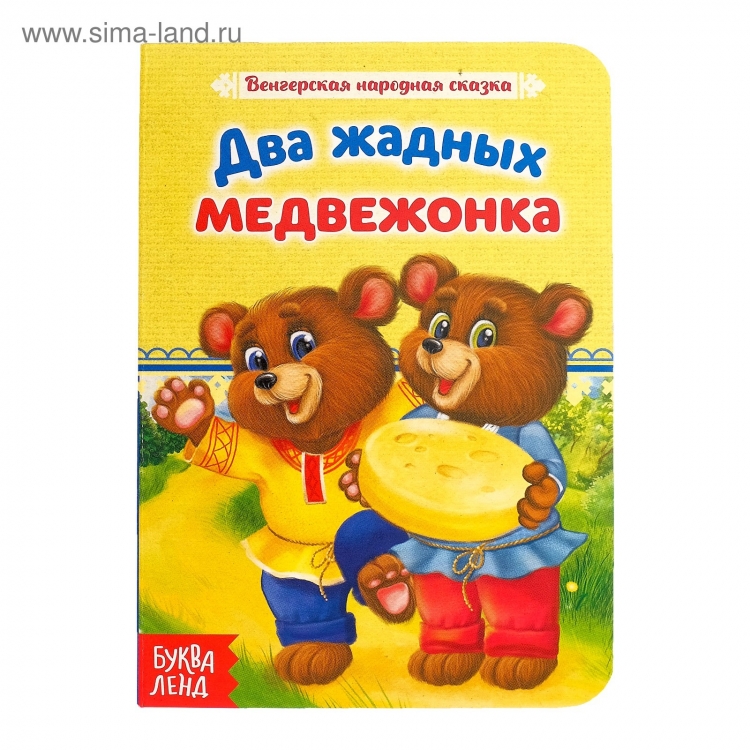 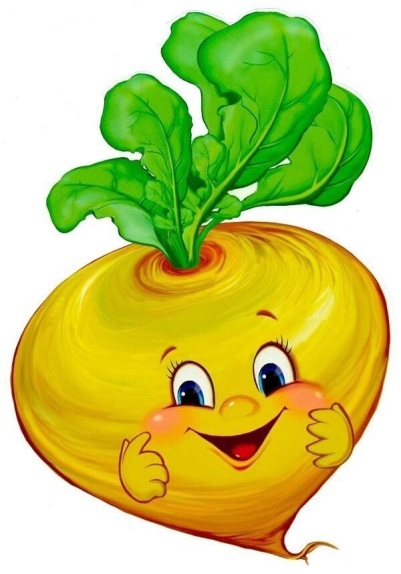 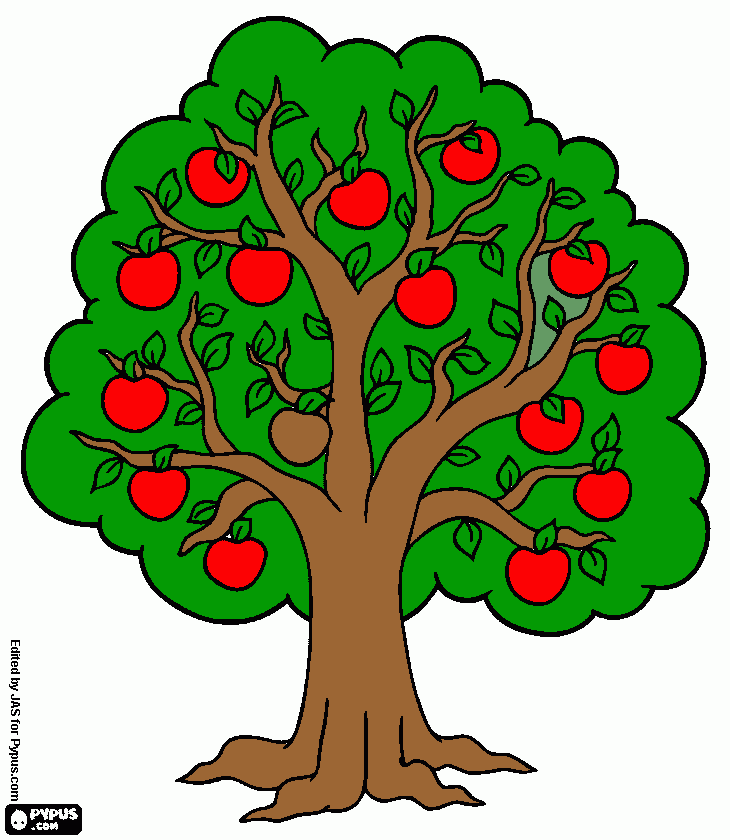 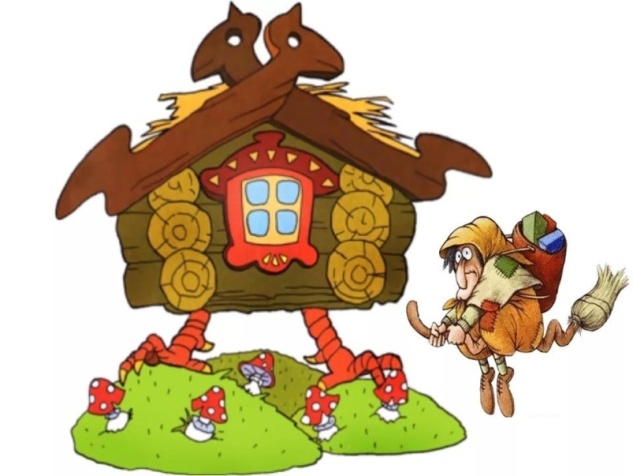 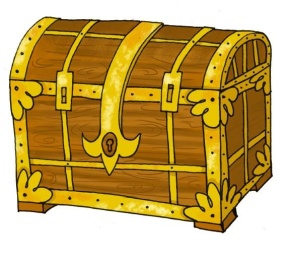 Картинки к сказкам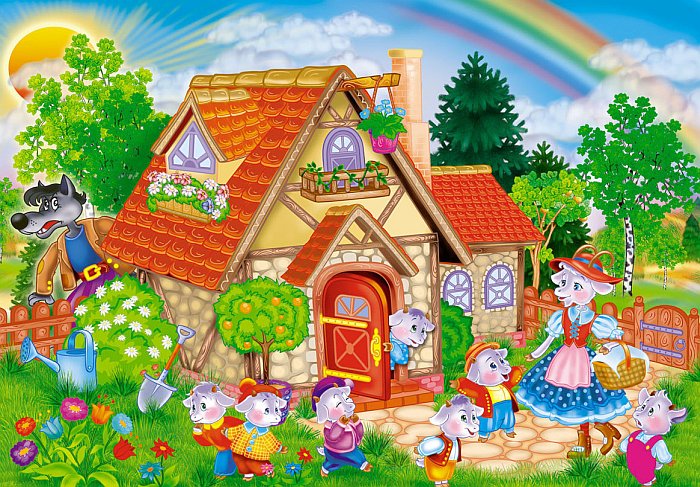 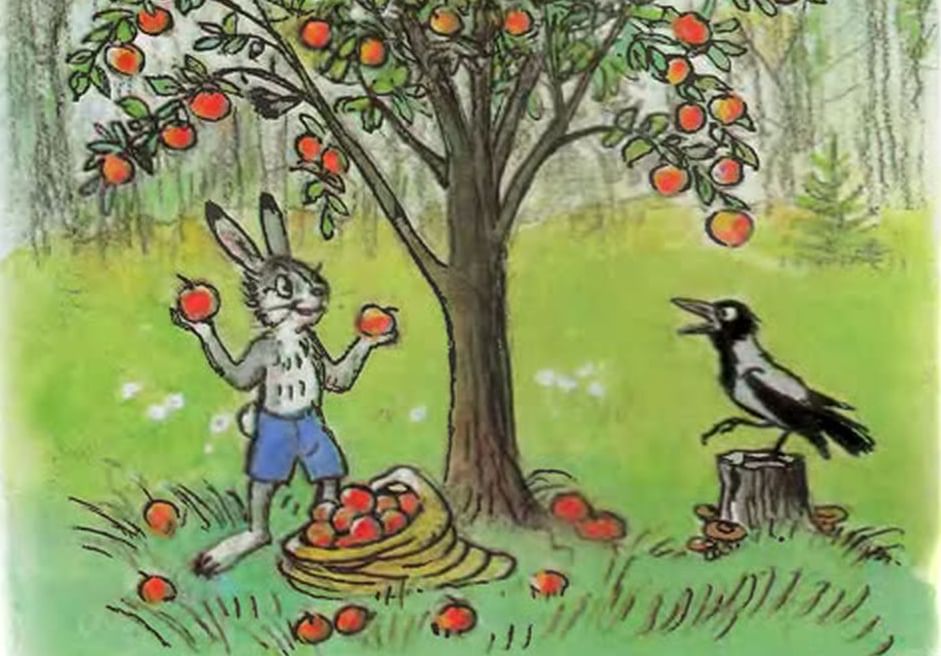 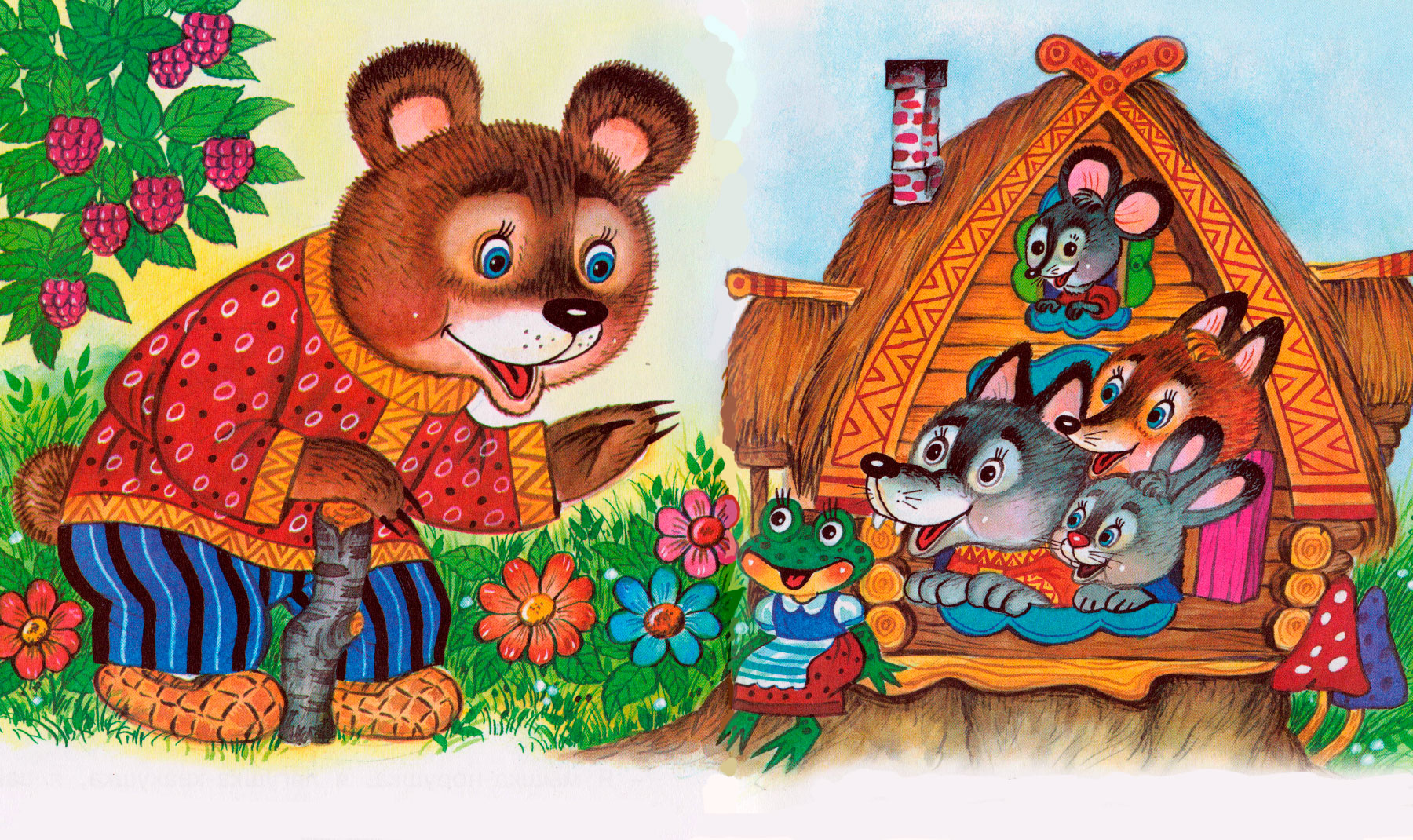 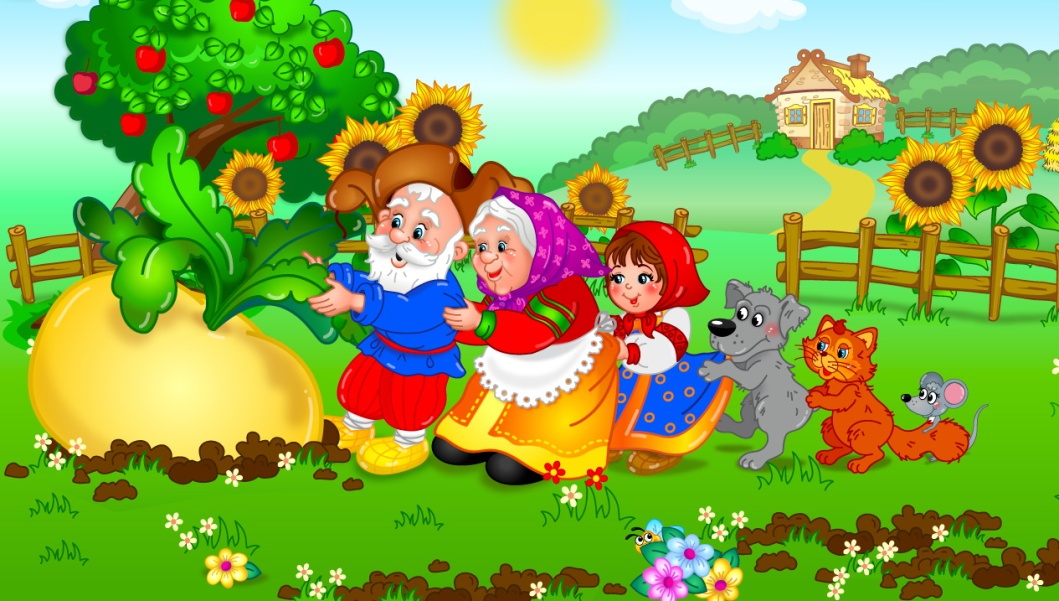 Маски для игры «Засели жильцов» (на магнитиках)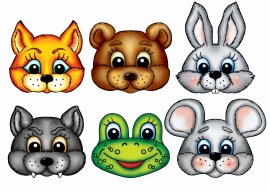 Картинка для игры «Собери теремок»(разрезная)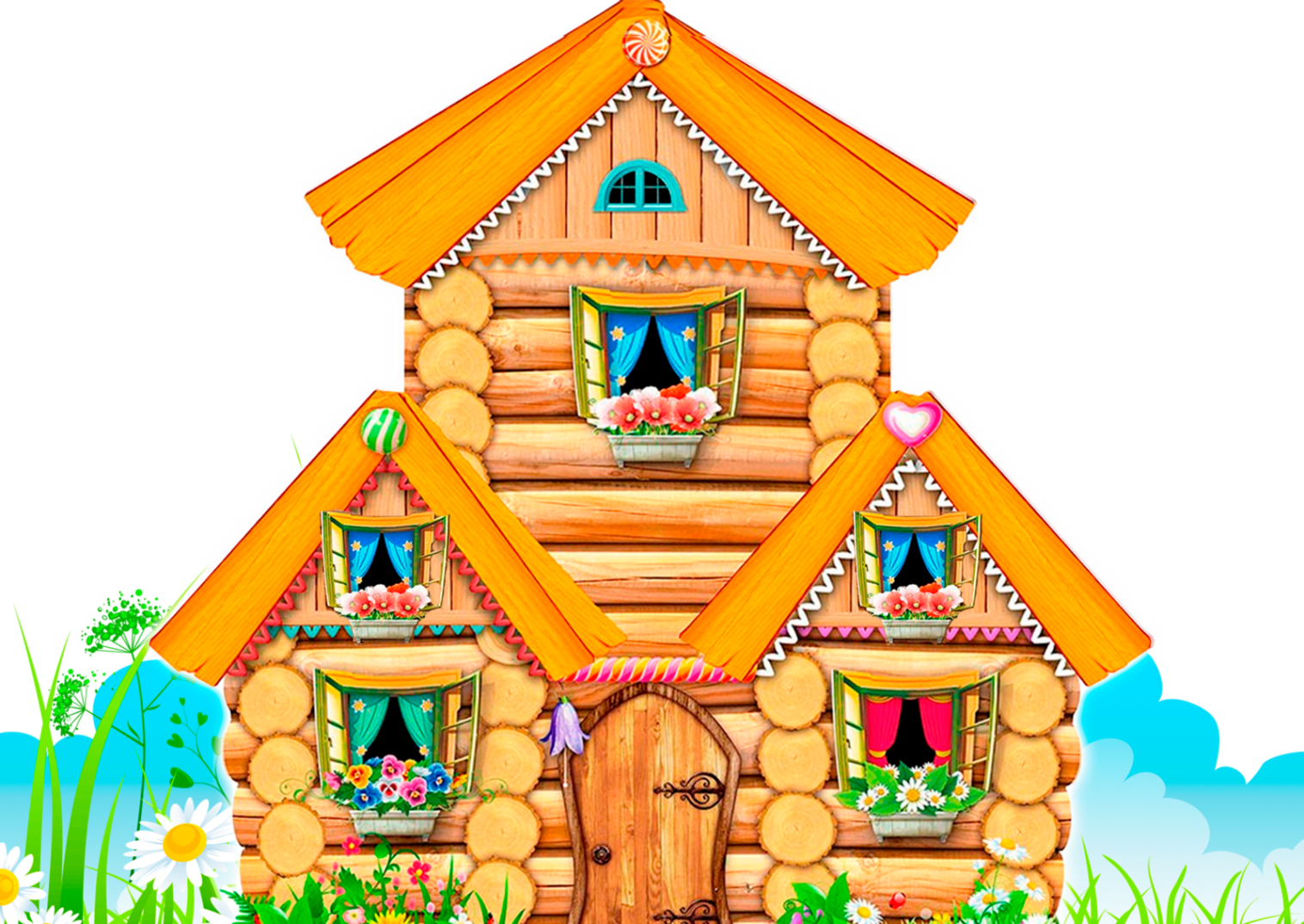 Яблоки (на обратной стороне загадки)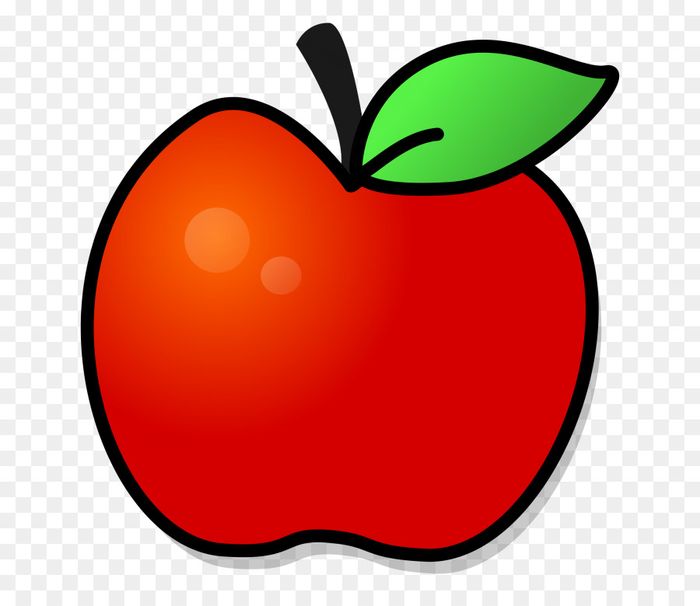 Сказочная остановка «Козочка»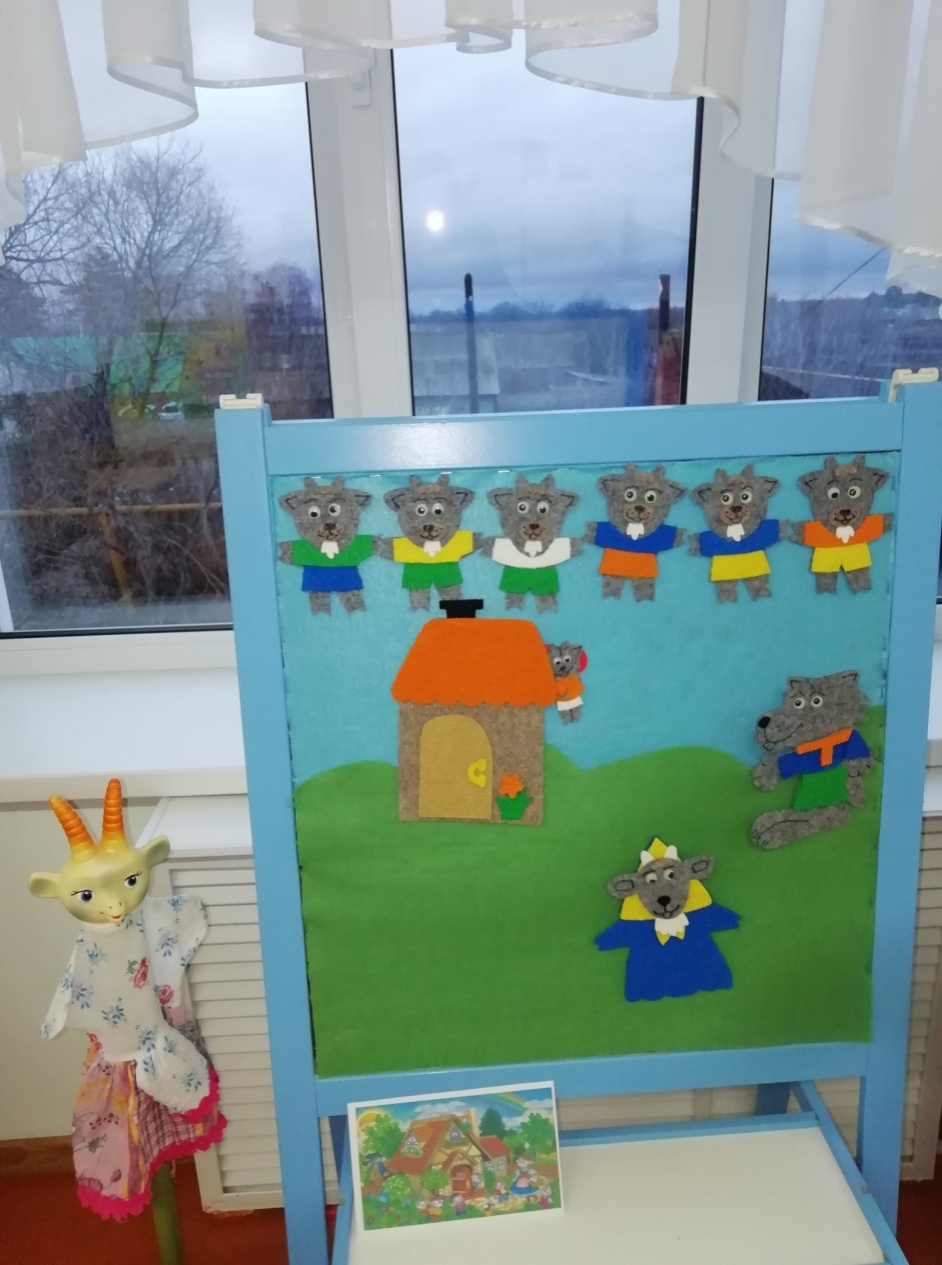 Сказочная остановка «Лисичка»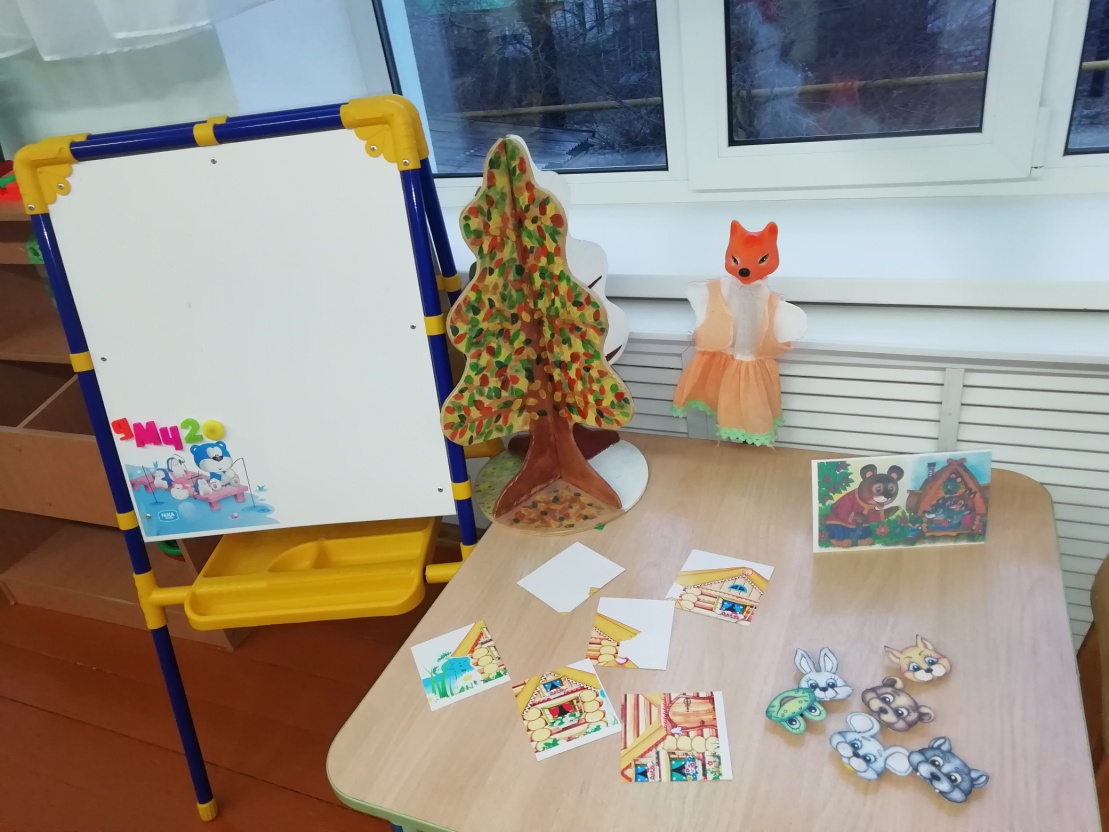 Сказочная остановка «Два медвежонка»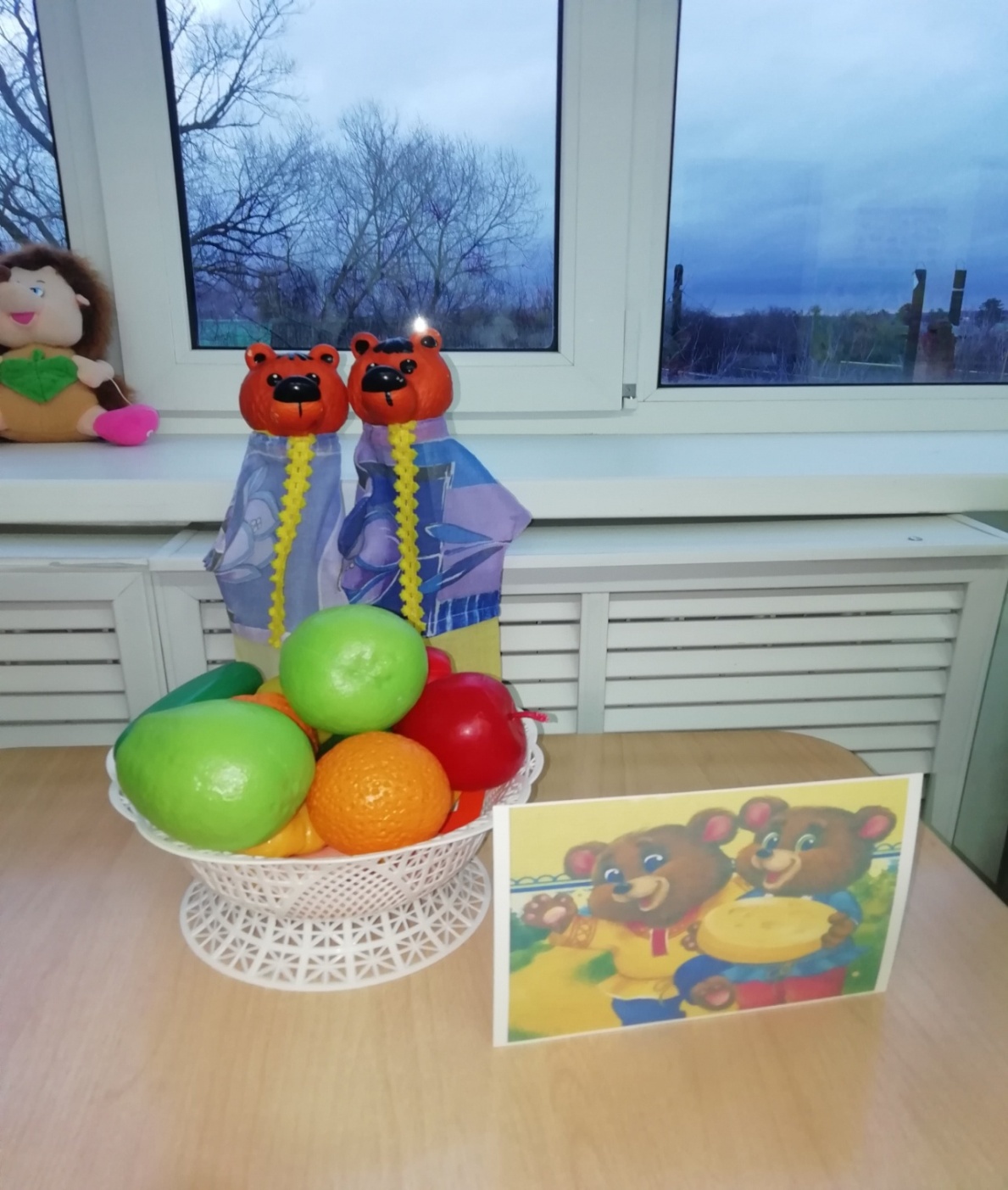 Сказочная остановка «Репка»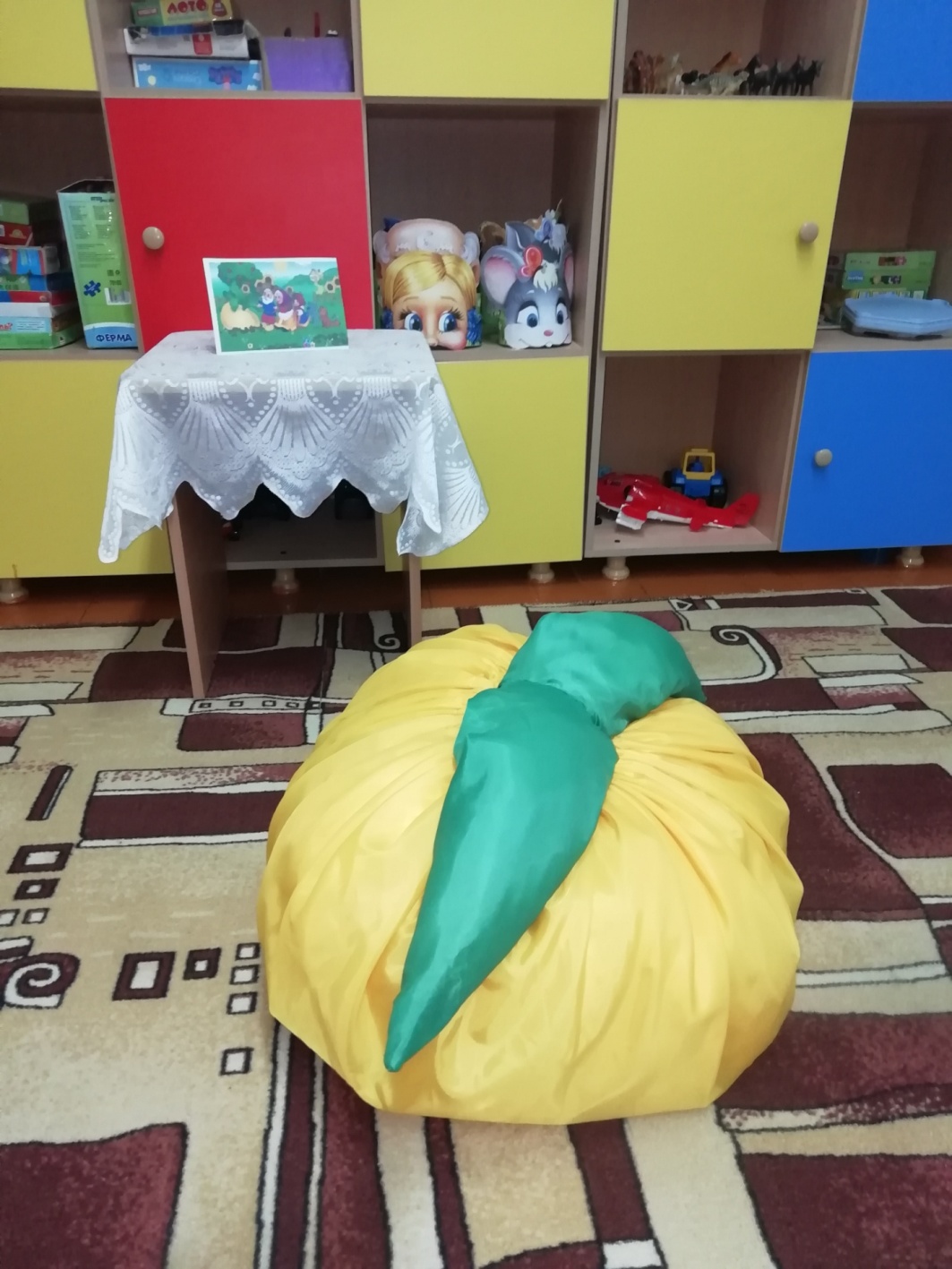 Сказочная остановка «Яблоня»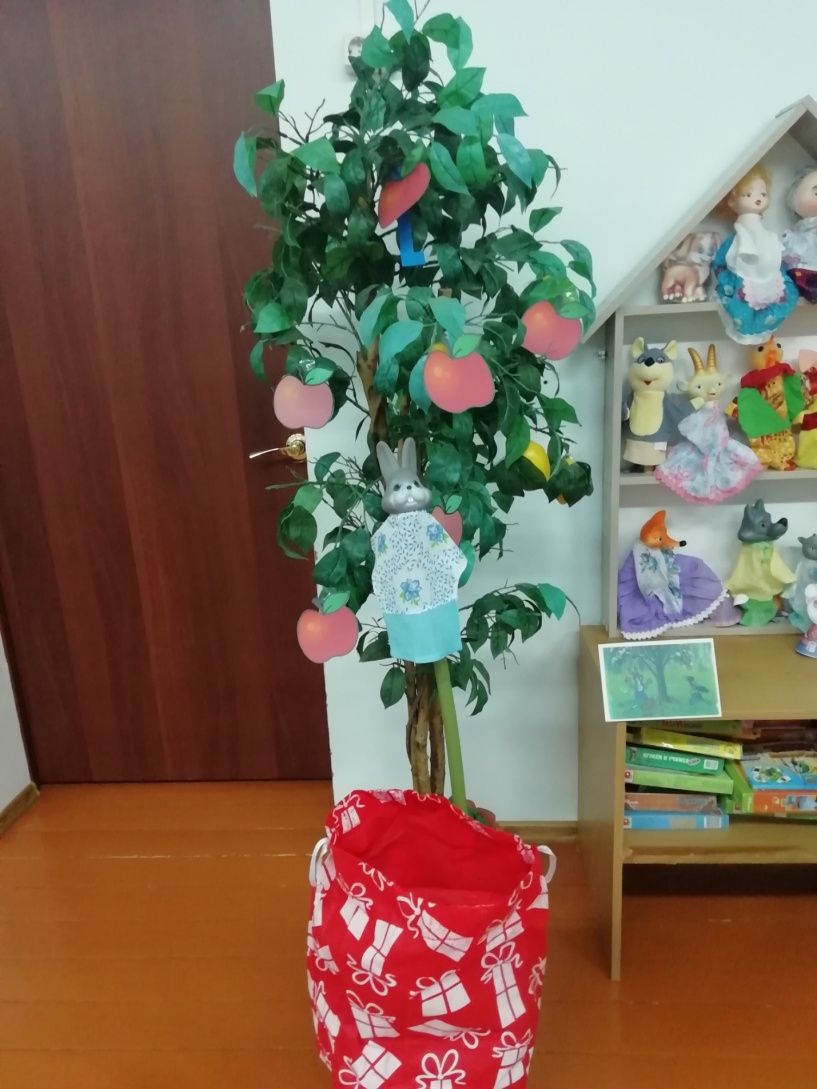 Сказочная остановка «Избушка Бабы Яги»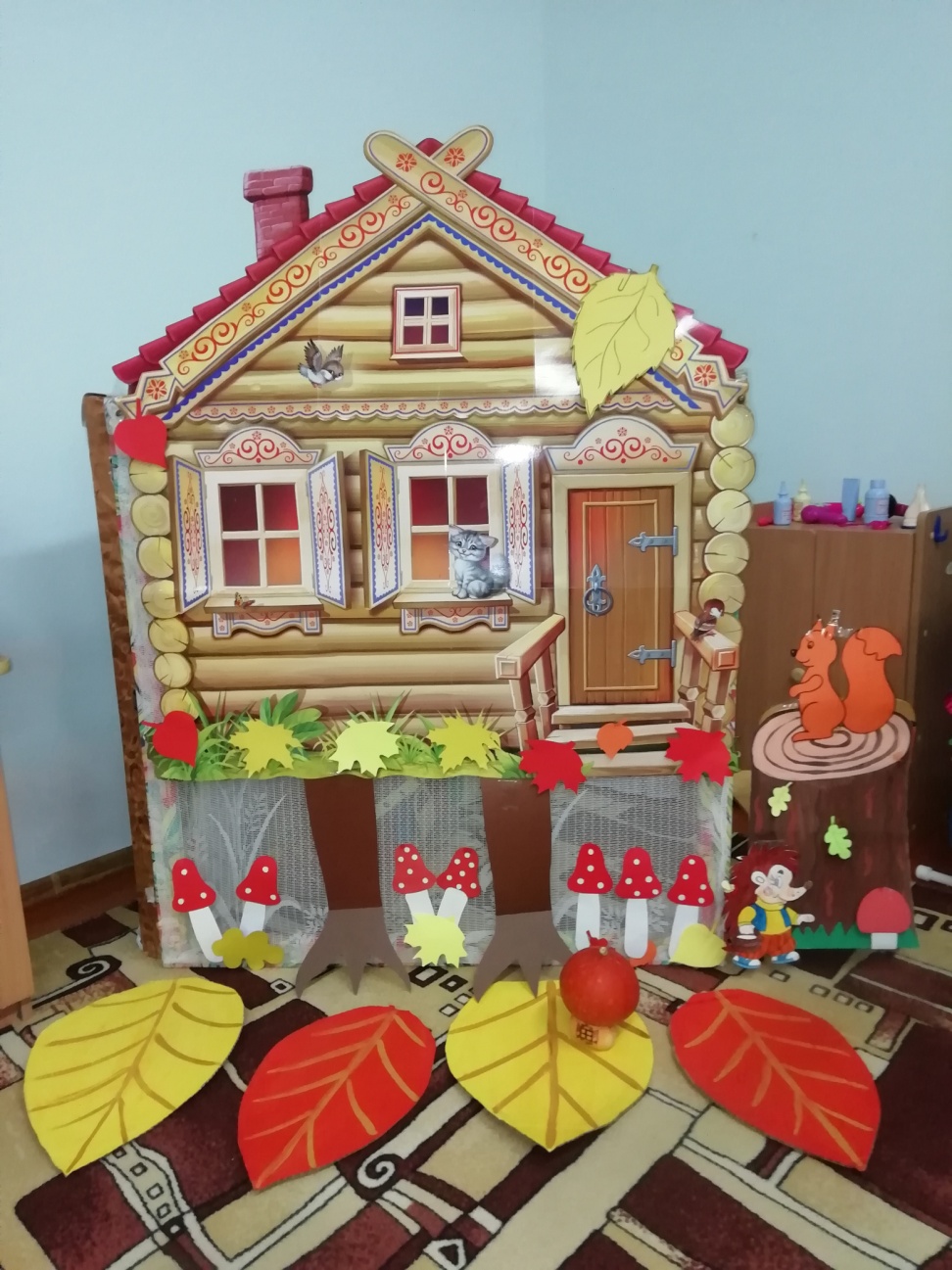 «Беспорядок в книжном уголке. Посылка от Антошки»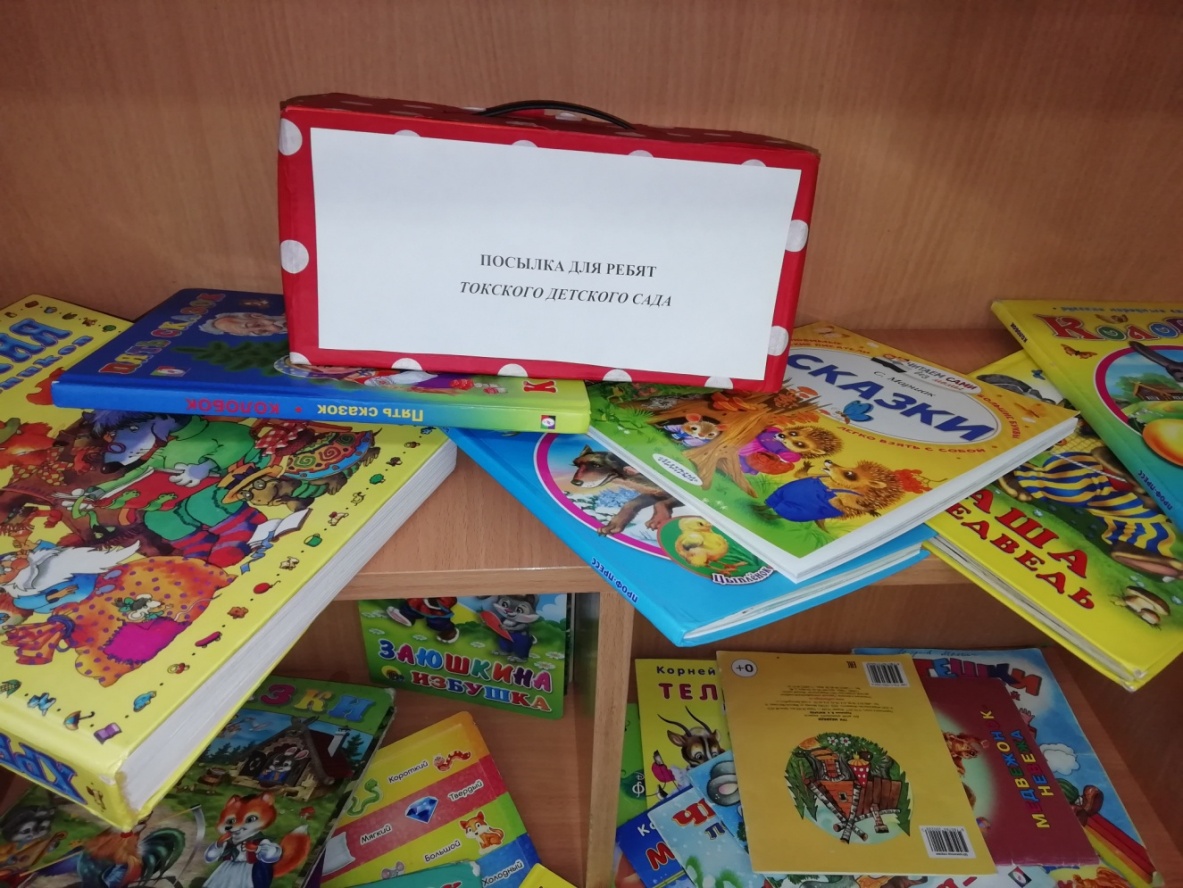 «По карте добрались до избушки и расколдовали волшебный сундучок»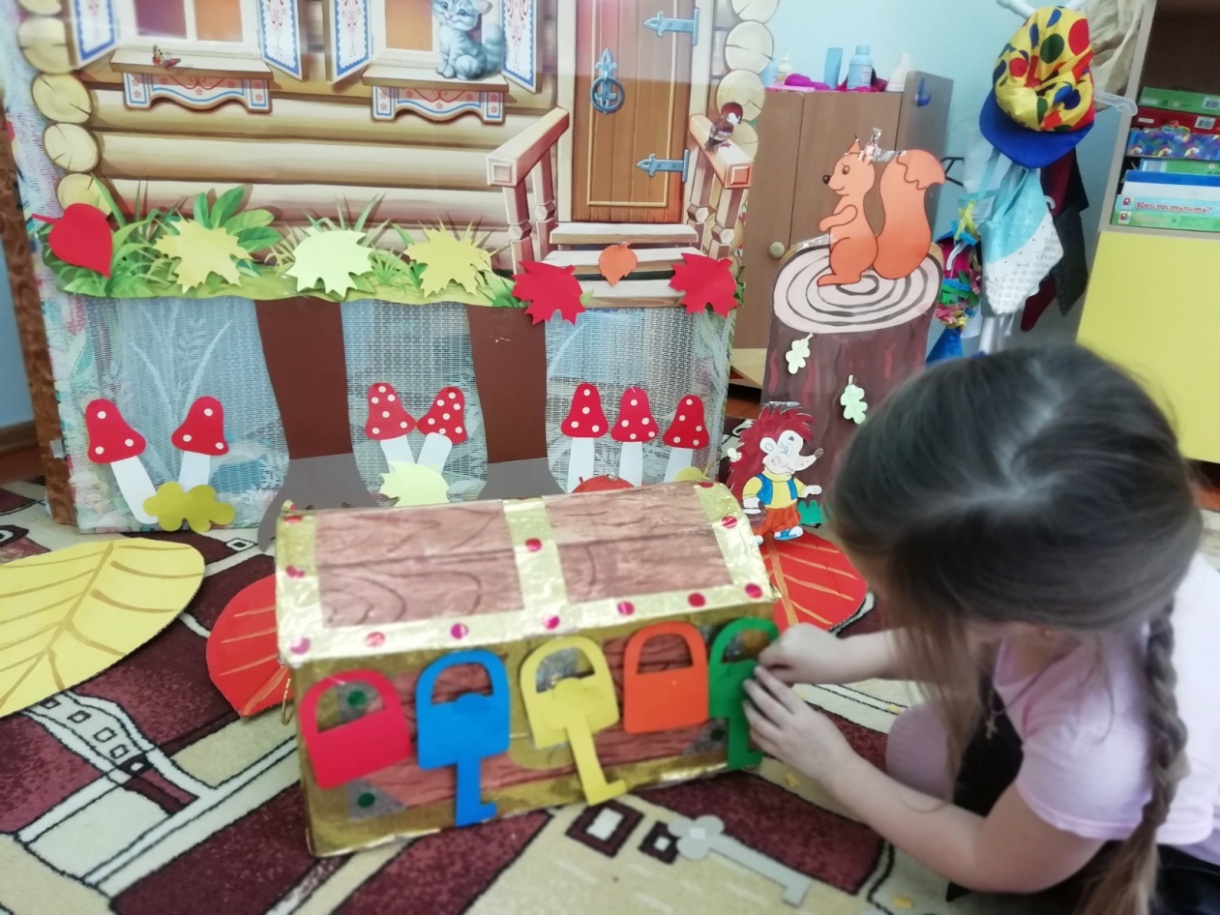 «Спасли Антошку и навели порядок в книжном уголке»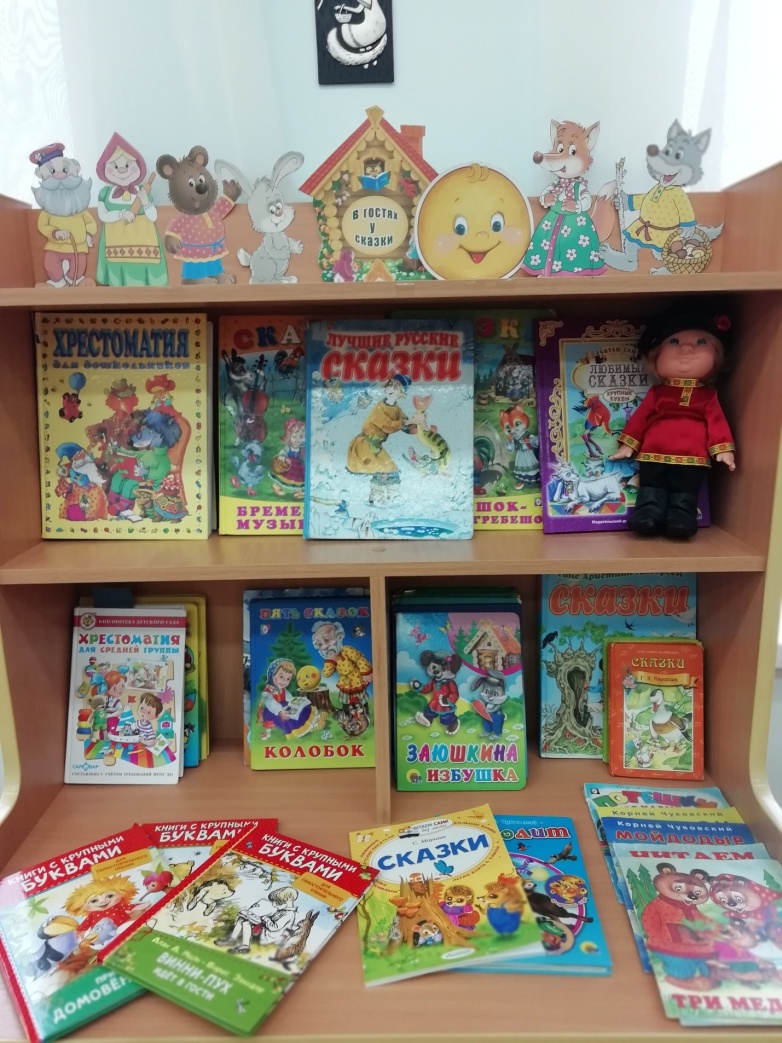 